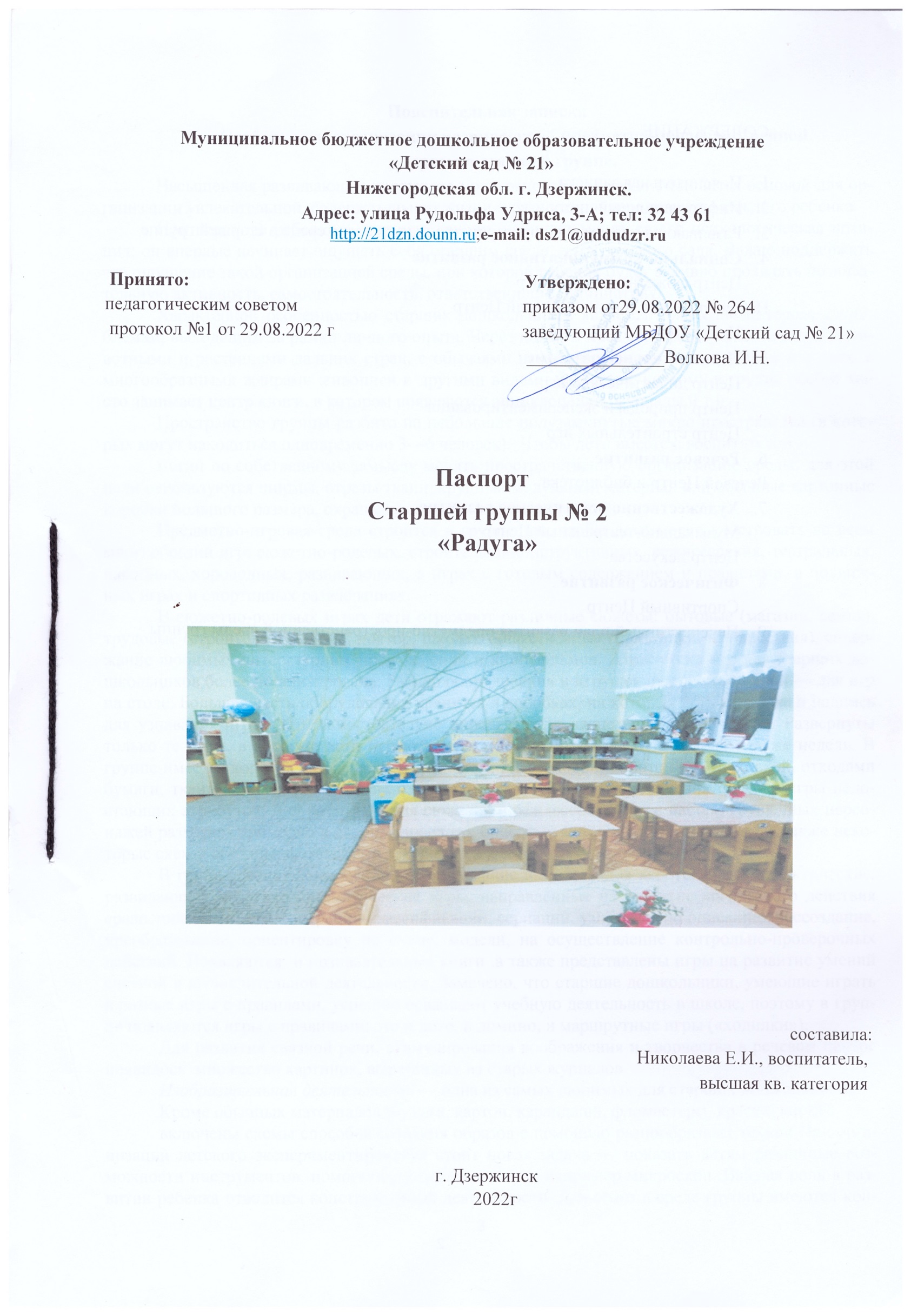 СОДЕРЖАНИЕ Пояснительная записка Информационный листРазвивающая предметно–пространственная, игровая среда в старшей группеСоциально-коммуникативное развитие          Центр сюжетно-ролевых игр Патриотический и краеведческий Центр      Центр ОБЖ и ПДД Познавательное развитие Центр дидактических игр       Центр природы и экспериментирования       Центр строительных игр Речевое развитие Речевой Центр и библиотекаХудожественно-эстетическое развитие Музыкально-театральный Центр       Центр искусства Физическое развитие         Спортивный ЦентрПерспективный план развития предметно-пространственной среды группы Пояснительная запискаОсобенности организации развивающей предметно-пространственнойсреды в старшей группе.Насыщенная развивающая предметно-пространственная среда становится основой для организации увлекательной, содержательной жизни и разностороннего развития каждого ребенка. При переходе ребенка в старшую группу, начинает меняться его психологическая позиция: он впервые начинает ощущать себя старшим среди детей детского сада. Важно поддержать это ощущение такой организацией среды, при которой ребенок будет активно проявлять познавательную активность, самостоятельность, ответственность, инициативу. Характерной особенностью старших дошкольников является появление интереса к проблемам, выходящим за рамки личного опыта. Через книги и предметы ребенок знакомится с животными и растениями дальних стран, с обычаями и внешним видом разных народов и эпох, с многообразными жанрами живописи и другими видами искусства, поэтому в группе особое место занимает центр книги, в котором появляются энциклопедии, журналы и т.п. Пространство группы разбито на небольшие полузамкнутые микро-пространства (в которых могут находиться одновременно 3—6 человек).  Чтобы дети вместе с воспитателем могли по собственному замыслу менять пространственную организацию среды: для этой цели используются ширмы, отрезы ткани, крупный модульный материал или обычные картонные коробки большого размера, окрашенные или оклеенные пленкой. Предметно-игровая среда строится в группе так, чтобы дети могли участвовать во всем многообразии игр: сюжетно-ролевых, строительно-конструктивных, режиссерских, театральных, народных, хороводных, развивающих, в играх с готовым содержанием и правилами, в подвижных играх и спортивных развлечениях. В сюжетно-ролевых играх дети отражают различные сюжеты: бытовые (магазин, семья), трудовые (строительство дома, доктор, школа), общественные (праздники, путешествия), содержание любимых литературных произведений и кинофильмов. Атрибутика игр для старших дошкольников более детализирована. Размер оборудования и игрушек лучше небольшой — для игр на столе. Большая часть оборудования хранится в коробках, на которых есть картинка и надпись для узнавания игры: дети самостоятельно определяют, в какие игры будут играть. Развернуты только те игры, в которые дети играют; игры могут длиться несколько дней и даже недель. В группе имеется коробка с бросовым материалом, пластиковой и картонной упаковкой, отходами бумаги, ткани, меха, кожи, картона и других материалов для изготовления по ходу игры недостающих атрибутов. Для разыгрывания сюжетов в режиссерской игре набор игрушечных персонажей размером примерно в ладонь взрослого, бросовый материал и инструменты, а также некоторые схемы-образцы, фотографии декораций и кукол. В группе специальное место и оборудование выделено для игротеки. Это дидактические, развивающие и логико-математические игры, направленные на развитие логического действия сравнения, логических операций классификации, сериации, узнавание по описанию, воссоздание, преобразование, ориентировку по схеме, модели, на осуществление контрольно-проверочных действий. Появляются  и познавательные книги ,а также представлены игры на развитие умений счетной и вычислительной деятельности. Замечено, что старшие дошкольники, умеющие играть в разные игры с правилами, успешно осваивают учебную деятельность в школе, поэтому в группе появляются игры с правилами: это и лото, и домино, и маршрутные игры («ходилки»). Для развития связной речи, стимулирования воображения и творчества в речевом центре появилось  множество картинок, вырезанных из старых журналов. Изобразительная деятельность — одна из самых любимых для старших дошкольников. Кроме обычных материалов (бумага, картон, карандаши, фломастеры, краски, кисти), включены схемы способов создания образов с помощью разнообразных техник При организации детского экспериментирования стоит новая задача — показать детям различные возможности инструментов, помогающих познавать мир, например микроскоп. Важная роль в развитии ребенка отводится конструктивной деятельности. Для этого в среде группы имеются конструкторы и строительные наборы, выполненные из разных материалов (пластика, дерева, металла), напольные и настольные, с разнообразными способами крепления деталей, разной тематической направленности. Кроме самих наборов, имеются разнообразные схемы- образцы построек, альбомы с фотографиями архитектурных сооружений и детских построек, тетради для зарисовки схем созданных детьми конструкций. Наряду с художественной литературой в книжном уголке должны быть представлены справочная, познавательная литература, общие и тематические энциклопедии для дошкольников. Книги расставлены в алфавитном порядке, как в библиотеке, или по темам — природоведческая литература, сказки народные и авторские, литература о городе, стране. В группе представлена индивидуализация воспитанников (стена «Я пришел», портфолио,  мешочки с секретами и тп). Привлекают старших дошкольников возможности изменения имиджа, внешнего вида. Для этого внесены в группу зеркала, детали одежды (центрряжания). Для старших дошкольников расширяются возможности познания родного края.В  старшем дошкольном возрасте воспитатель продолжает расширять область социально- нравственных ориентаций и чувств детей. В группе отводится место, в котором постоянно вывешиваются картинки с различными ситуациями, отражающими поступки людей и варианты реагирования на это («+» — правильно, возможно; «–» — так поступать нежелательно). В группе создаются различные центры активности: центр   познания обеспечивает решение задач познавательно- исследовательской деятельности детей знакомства с социальным миром (развивающие и логические игры, речевые игры, игры с буквами, звуками и слогами; опыты и эксперименты); центр природы обеспечивает решения задач по экологическому воспитанию(альбомы, игры, макеты ); центр  изобразительной деятельности обеспечивает решение задач активизации творчества детей (режиссерские и театрализованные, музыкальные игры и импровизации, художественно-речевая и изобразительная деятельность); -игровой центр обеспечивает организацию самостоятельных сюжетно-ролевых игр, режиссерских и театрализованных игр; уголок книги обеспечивает литературное развитие дошкольников; -спортивный уголок обеспечивает двигательную активность и организацию здоровьесберегающей деятельности детей уголок безопасности обеспечивает решение задач по формированию основ безопасного поведения (макеты, игры, демонстрационные альбомы)Место расположения группы - второй этаж Площадь группы: Общая площадь:-Игровая-48,1 кв.м;-Санузел-11,97 кв.м;-Спальня-51,1 кв.м;-Раздевалка-15,99 кв.м.Количество детей в группе: общее количество детей -24, мальчиков-12, девочек- 12.Оснащение группы. 1.Стеллажи игровые.2.Стеллажи дидактические.3.Этажерки дидактические.4.Стеллаж для театра и сюжетно- ролевых игр.5.Стеллаж для комнатных растений. 6. Набор детской мебели. 7.Доска учебная.9.Коврограф с набором дидактических игр. 10.Полка для книг. «Библиотека».11.Детская мебель: столы-12шт.  - 2х.местных., стулья -24. 12. Смартдоска.13.Ноутбук.14.Набор детской мягкой мебели(диван и пуфы).15. Экспериментальная лаборатория на колёсиках. Приемная комната.Иформационный стенд для родителей «Для вас родители»: рубрики «Вот как мы живем», «Это интересно», «Меню», «Спрашивайте, мы отвечаем», «наши дела»; папка с информацией для родителей; ширма «Наше творчество»; Тематические выставкиИндивидуальные раздевальные шкафы  -33шт.ФИО	Николаева Елена ИвановнаОбразование:	среднее профессиональноеДолжность	воспитательСтаж работы	33 года, высшая кв. категорияРазвивающая предметно–пространственная, игровая среда в старшей группеВ старшем дошкольном возрасте происходит интенсивное развитие интеллектуальной, нравственно-волевой и эмоциональной сфер личности. Переход в подготовительную группу связан с изменением психологической позиции детей: они начинают ощущать себя старшими среди других детей в детском саду.Предметно-развивающая среда организована  так, чтобы каждый ребѐнок имел возможность заниматься любимым делом. Размещение оборудования по секторам позволяет детям объединиться подгруппами по общим интересам (конструирование, рисование, ручной труд, театрально-игровая деятельность; экспериментирование). Обязательными в оборудовании являются материалы, активизирующие познавательную деятельность: развивающие игры, технические устройства и игрушки и т. д. Широко используются материалы, побуждающие детей к освоению грамоты. При проектировании предметно-развивающей среды в группе выделены следующие основные составляющие: пространство; время; предметное окружение. Проектирование среды с использованием таких составляющих, позволяет представить все особенности жизнедеятельности ребенка в среде. Успешность влияния развивающей среды на ребенка обусловлена его активностью в этой среде. Вся организация педагогического процесса предполагает свободу передвижения ребенка. В связи с этим в  среде выделены следующие зоны для различных   видов активности:1– рабочая; 2. – активная; 3- спокойная                                         Социально-коммуникативное развитиеЦентр сюжетно-ролевых игр«Школа», «Библиотека», «Космическое путешествие», «Парикмахерская», «Магазин»,      «Больница», «Кафе», «Ветлечебница», «Семья»Куклы — «мальчики» и «девочки» разных размеров.Набор для кухни (плита, гриль, кукольные сервизы (кухонный, столовый, чайный).Наборы овощей и фруктов. Весы и касса. Сумки.Набор для уборки. В домике мини-куколки: Коляска для кукол. Кроватка кукольная. Ванночки для купания кукол. Комплекты одежды для кукол по сезонам, комплекты постельных принадлежностей для кукол, кукольная мебель, атрибуты для ряженья., и др. аксессуары -   Небольшой домик с мебелью и мелкими куклами для игры в семью.  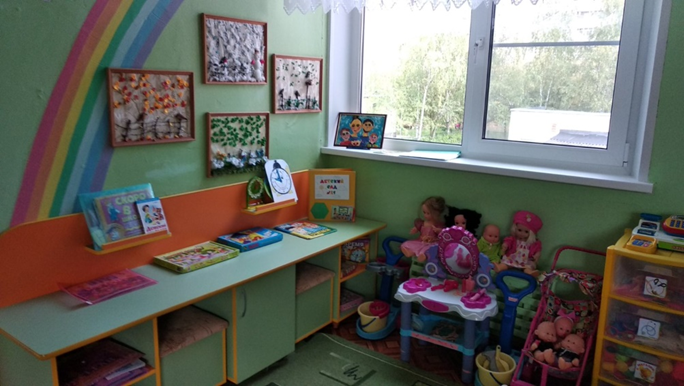 Патриотический и краеведческий центрСодержание центра направлено на формирование патриотических чувств, знаний об истории родного города и края, знакомит детей с символикой нашей страны, города, позволяет познакомить детей с истоками фольклора, с народными праздниками, традициями, обычаями и бытом, с народными промыслами России.Альбомы и наборы открыток с видами достопримечательностей города Дзержинска, Нижнего Новгорода, Москвы, России.Карта ДзержинскаАльбом «Наш город».Книги «Моя золотая Хохлома», «Пушкинские места. Б.Болдино».Демонстрационный материал герб, флаг, гимн РоссииАльбом «Панорамы Родины»Глобус, детские атласы,Игры по направлению «Человек в истории и культуре» («От кареты до ракеты», «Охота на мамонта» и т. п.). Центр ОБЖ и ПДДСодержание центра направлено на систематизацию знаний детей об устройстве улицы, о дорожном движении. Продолжение знакомства с дорожными знаками. Подведение детей к осознанию необходимости соблюдать правила дорожного движения. Расширение представлений о работе ГИБДД. Воспитание культуры поведения на улице и в общественном транспорте. закрепление знаний правил пожарной, дорожной безопасности, безопасности в быту.Полотно  с изображением дорог,  пешеходных переходов из ткани, чтобы можно было складывать и убирать.Мелкий транспорт.Макеты домов, деревьев, набор дорожных знаков, светофор.Небольшие игрушки (фигурки людей).Жезл, фуражкиДидактические игры, наглядные пособия по правилам безопасности на дороге, в быту.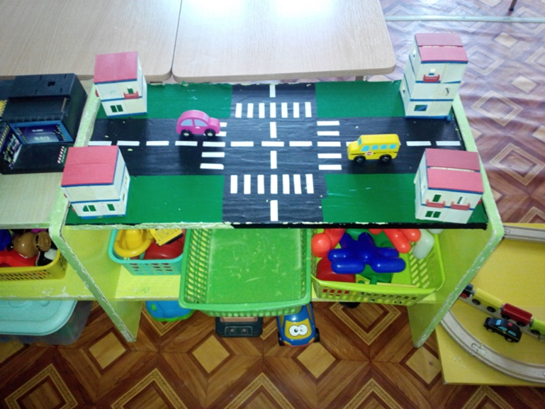 Познавательное развитие   Центр дидактических игрЦентр      дидактических      игр      направлен      на      развитие      сенсорного,зрительного       восприятия,       развития       мелкой       моторики       рук,       развитиеориентировки  в  пространстве,     бинокулярного   зрения  (одинаковое  видениеобеими     глазами),     тактильных     ощущений,      воображения.     Комплектация:матрѐшки   с   вкладышами,   вкладыши   разной   формы,   набор   палочек   разныхцветов,   игрушки-шнуровки   разного   вида,   сюжетно-дидактические   панно   спуговицами,     кнопками,     разные     виды     мозаик,     лото     по     разным     темам,настольно-печатные игры, настенное панно с геометрическими фигурами.Мелкая, средняя и крупная мозаика и схемы выкладывания узоров нее.Мелкий конструкторы типа «Lego».Игра «Танграм».Разрезные картинки (8—12 частей, все виды разрезов), пазлы.Различные сборные игрушки и схемы их сборки.Игрушки-трансформеры, геометрические бусы, игрушки-шнуровки различной сложности.Кубики с изображениями.Шашки и шахматы.Дидактические игры «Развиваем логику», «Ловцы жемчуга»Комплекты цифр, математических знаков, геометрических фигур для магнитной доски.Занимательный и познавательный математический материал, логико-математические игры (блоки Дьенеша, «Цифры и счет», 3Dкуб «Крестики-нолики», математический планшет, кубики Никитина, «Геоконт-конструктор», игры, разработанные в центре Воскобовича).Схемы и планы (групповая комната, групповой участок).Рабочие тетради «Математика».Наборы объемных геометрических фигур.Счеты, счетные палочки.Учебные приборы (весы, часы, отвесы, линейки, сантиметры, ростомер для детей и кукол).Математические лото и домино.СмартдоскаЦентр природы и экспериментированияЦентр природы расположен непосредственно у окна.Цель: обогащение представления детей о многообразии природного мира, воспитания любви и бережного отношения к природе, приобщение детей к уходу за растениями и животными, формирование начал экологической культуры. В центре природы помещеныИгра «Времена года»Календарь природы, календарь погоды.Плакаты времена годаСюжетные карточки «Времена года»Комнатные растения по программе с указателями, «алгоритм» ухода за комнатными растениями.Лейки, опрыскиватель, палочки для рыхления почвы кисточки.Настольно-печатные дидактические игры для формирования первичных естественнонаучных представлений («Дары природы», «Времена года», «Как зовут деревце», «Ходит, плавает, летает» «Звери наших лесов»). Рядом расположен центр экспериментирования, где мы проводим простейшие опыты, развиваем мышление детей, любознательность, познавательную активность. Предметное наполнение центра экспериментирования включает в себя: •Лупа, большая и маленькаяЁмкости для водыЁмкость с пескомКамешки плавающие и тонущиеПластилин плавающийШарики воздушныеФормочкиПалочки разной длиныНитки, проволокаМеталлическая ѐмкостьЯщик для пособий.Природный материал: песок, вода, глина, камешки, ракушки, минералы, различные семена и плоды, кора деревьев,Сыпучие продукты: горох, манка, мука, соль, сахарный песок, крахмал.Емкости разной вместимости, ложки, лопатки, палочки, воронки, сито.Аптечные и песочные часы, безмен.Магниты.Вспомогательные материалы (пипетки, оргстекло, шпатели, вата, марля).Соломка для коктейля разной длины и толщины. ПередникиЕмкость для мусора, инвентарь для уборки. 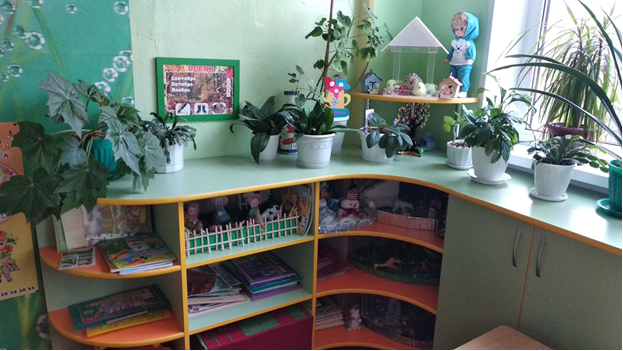 Центр строительных игрВ центре строительных игр собраны технические игрушки: крупные, средние и мелкие машины, спецтехника - самосвалы, грузовики, железная дорога. Здесь же находится мелкий, средний и крупный строительный материал основных цветов и однотонный для сооружения построек, конструктор   «Лего»   и   игрушки   для   обыгрывания,   простейшие   схемыпостроек    и    алгоритм    их    выполнения,    набор    «Юный    строитель», металлический конструктор. Речевое развитие.Речевой центр и библиотекаВ речевом центре дети овладевают речью, как средством общения и культуры; развивается связная, грамматически правильная речь, знакомятся с книжной культурой, детской литературой .Полка для книг.Пособия для воспитания правильного физиологического дыхания («Мыльные пузыри», надувные игрушки).Предметные картинки и сюжетные картинки.«Алгоритмы», схемы, мнемотаблицы.Материалы для звукового и слогового анализа и синтеза, анализа и синтеза предложений (разноцветные фишки, магниты, флажки ).Дидактические игры («Слоговое лото», «Слоговое домино», «Определиместо звука», «Подбери слова», «Синий — зеленый», «Разноцветные листья», «Веселый повар»,   Лото, домино.Стол, два стульчика, мягкий диван.Детские книги по программе и любимые книги детей.Два-три постоянно сменяемых детских журнала.Детские энциклопедии, справочная литература по всем отраслям знаний, словари и словарики, книги по интересам, книги по истории и культуре русского и других народов.Иллюстративный материал в соответствии с рекомендациями программы (репродукции картин известных художников).Художественно-эстетическое развитие.Музыкально-театральный центр.Театрализованная       деятельность       помогает       воспитывать       творческую       и гармоническую   личность,  является   одним   из   самых   эффективных   методовобучения и развития творческих способностей у детей. Играя в игры-драматизации ребенок входит в образ, перевоплощается в героя. Живет его жизнью.Большая ширма, маленькие ширмы для настольного театра.Ящик для костюмов.Костюмы, маски, атрибуты, элементы декораций для постановки нескольких сказок.Куклы и игрушки для различных видов театра (плоскостной, стержневой, кукольный, настольный, магнитный, бумажный, пальчиковый, бибабо).Магнитофон и диски с записью музыки для спектаклей.ЗеркалоДетские музыкальные инструменты: дудочка, свистульки, барабан, бубен, губная гармошка, маракасы, трещотка, погремушки, музыкальные игрушки..Диски с записью детских песенок и музыкальных произведений (по программе).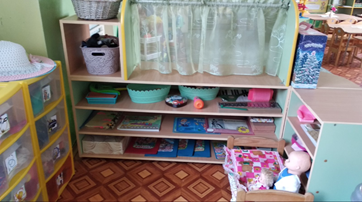 Центр искусстваВ центре искусства дети знакомятся с основами живописи, скульптуры, графики, народно-прикладным искусством. Учатся осознанно использовать элементарные основы изобразительной грамоты, выражать свои представления об окружающей действительности, передавать в рисунке настроение, характер образа, выражать к нему свое отношение. У детей развивается познавательная активность, любознательность, стремление к самостоятельному размышлению, творчество.Восковые и акварельные мелки.Цветной мел.Гуашевые, акварельные краски.Фломастеры, цветные карандаши.Пластилин, глина.Цветная и белая бумага, картон, обои, наклейки, ткани, нитки, ленты, тесьма, самоклеящаяся пленка, природный материал, старые открытки, проспекты, плакаты, журналы, необходимые для изготовления детьми поделок.раскраскиКонтейнер с бусинками, контейнер с бисером.Рулон простых белых обоев.Кисти, палочки, стеки, ножницы.Трафареты, печаткиКлейДоски для рисования мелом, для рисования фломастерами, маленькие доски для индивидуальной работы.       «Волшебные экраны»  .Физическое развитие Подвижные игры дают большую возможность для благоприятного воздействия на здоровье и физическое развитие детей. Подвижные игры дают возможность для развития у детей ловкости, быстроты движения, свободная деятельность является для детей доступной, дает возможность каждому поступать сообразно своим возможностям. В спортивном центре есть массажные мячи, коврики и дорожка, канат, большие и малые мячи, обручи, мячи и мешочки для метания, кольцеброс, «Твистер», «Дартс», косички, кегли, картотека и атрибуты для проведения подвижных игр, картотека пальчиковых и глазных гимнастик а также индивидуальные коврики, необходимые для проведения утренней гимнастики. 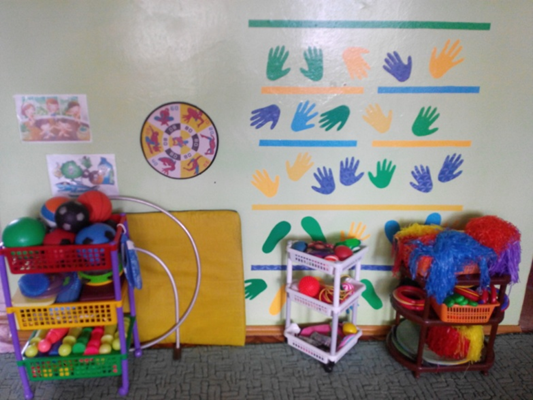 Перспективный план развития развивающей  предметно- пространственной среды группы Общее оборудование: Образовательные и развивающие информационные технологии Методическое обеспечениеСтаршей  группы №21 Социально- коммуникативное развитие 1.Петрова В.И.«Этические беседы с детьми 4-7 лет,-М.: Мозаика- Синтез,2020г\2.АбрамоваЛ.В.,И.Ф.Слепцова «Социально – коммуникативное развитие дошкольников (подготовительная группа)»- М.: Мозаика- Синтез, 2020г3.Куцакова Л.В. «Трудовое воспитание в детском саду: Для занятий с детьми 3-7 лет, - М.: Мозаика - Синтез, 2020г4. Т.Ф.Саулина «Знакомим дошкольника с правилами дорожного движения. Для занятий с детьми 3-7 лет » /ФГОС ДО - М.: Мозаика - Синтез, 2020г5.БелаяК.Ю.«Формирование основ безопасности у дошкольников. Для занятий с детьми 3-7 лет» ФГОС ДО М.: Мозаика - Синтез, 2020г6.КостюченкоМ.П. «Образовательная деятельность на прогулках. Картотека прогулок на  каждый день по программе «От рождения до школы» под ред. Н.Е вераксы, Т.С. Комаровой М.А. Васильевой .Старшая группа (от 5-6 лет)- Волгоград: Учитель, 2020г 7.Т.Ф. Саулина «Знакомим дошкольника с правилами дорожного движения. Для  занятий с детьми 3-7 лет » /ФГОС М.: Мозаика - Синтез, 2017 г2. Познавательное развитие 1.ВераксаН.Е.,ГалимовО.Р.«Познавательно-исследовательская деятельность      дошкольников  (4-7лет)»/ФГОС М.: Мозаика - Синтез, 2020г2.ВераксаН.Е.,Веракса А.Н.«Проектная деятельность дошкольников/ФГОС»    М.: Мозаика - Синтез, 2020г3.Павлова Л.Ю «Сборник дидактических игр по ознакомлению с окружающим миром» /   ФГОС  М.: Мозаика - Синтез, 2020г4.Дыбина О.В. «Ознакомление с предметным и социальным окружением (5-6 лет) старшая группа»/ ФГОС  М.: Мозаика - Синтез, 2020г5.О.А.Соломненникова «Ознакомление с природой в детском саду, Старшая  группа,М.: Мозаика - Синтез, 2020г6.И.А.Помораева,В.А.Позина«Занятия по формированию элементарных математических представлений. Старшая группа», М.: Мозаика - Синтез, 2020г3 Речевое развитие  В.В.Гербова «Занятия по развитию речи. Старшая группа» ФГОС- М.: Мозаика - Синтез, 2020г«Хрестоматия для чтения детям в детском саду и дома:5-6 лет »-М: Мозаика- Синтез, 2020г 4 Художественно- эстетическое развитие 1.Т.С.Комарова«Занятия по изобразительной деятельности в детском саду. Старшая группа.» /ФГОС М.: Мозаика - Синтез, 2020г2.Л.В. Куцакова «Занятия по конструированию в из строительного  материала./ Старшая группа./ФГОС (М.: Мозаика - Синтез, 2020г3.В.В.Гербова,Н.Ф.Губанова, О.В. Дыбина и др. М.: Мозаика - Синтез, 2020г. 4. Примерное комплексно-тематическое планирование к программе «От рождения до школы. Старшая группа/ 2020 г5. Автор-составитель Арсенина Е.Н.«Музыкальные занятия». Старшая группа. Волгоград Издательство: Учитель, 2020 г  6.М.Б. Зацепина, Т.В. Антонова «Праздники и развлечения в детском саду 5-7лет».Издательство «Мозаика- Синтез», 2005г. 7.М.А. Давыдова «Сценарии музыкальных календарных и фольклорных праздников» Издательство «ВАКО» 2007 г. 8.М.Б.Зацепина «Музыкальное воспитание в детском саду» для занятий с детьми 2-7 лет. М.: Мозаика - Синтез, 2008г. 5 Физическое развитие 1.БорисоваМ.М.«Малоподвижные игры и игровые упражнения для детей 3-7 лет»/ФГОС М.: Мозаика - Синтез, 2017 2.Л.И.Пензулаева «Оздоровительная  гимнастика. Комплексы упражнений для детей 3-7 лет»/ ФГОС  М.: Мозаика - Синтез, 2020 г3.СтепаненковаЭ.Я. «Сборник подвижных игр 2-7 лет»/    ФГОС М.: Мозаика - Синтез, 2020г4. Л.И.Пензулаева «Физкультурные занятия в детском саду. Старшая группа»/    ФГОС М.: Мозаика - Синтез, 2020 г5.Т.Е. Харченко «Бодрящая гимнастика для дошкольников. ФГОС» СПб: ООО «Издательство «Детство-Пресс»,2020 г7.КостюченкоМ.П. «Образовательная деятельность на прогулках. Картотека прогулок на каждый день по программе «От рождения до школы» под ред. Н.Е Вераксы, Т.С. Комаровой М.А. Васильевой .Подготовительная группа(от 6-7лет)- Волгоград: Учитель, 2020 г 8.БелаяК.Ю.«Формирование основ безопасности у дошкольников.Для занятий с детьми 3-7 лет» ФГОС М.: Мозаика - Синтез, 2020 г9.Нищева Н.В. «Картотека подвижных игр, упражнений, физкультминуток, пальчиковых гимнастик. Изд. 2-е, дополненное. – СПб.: ООО «Детство-Пресс», 2020 г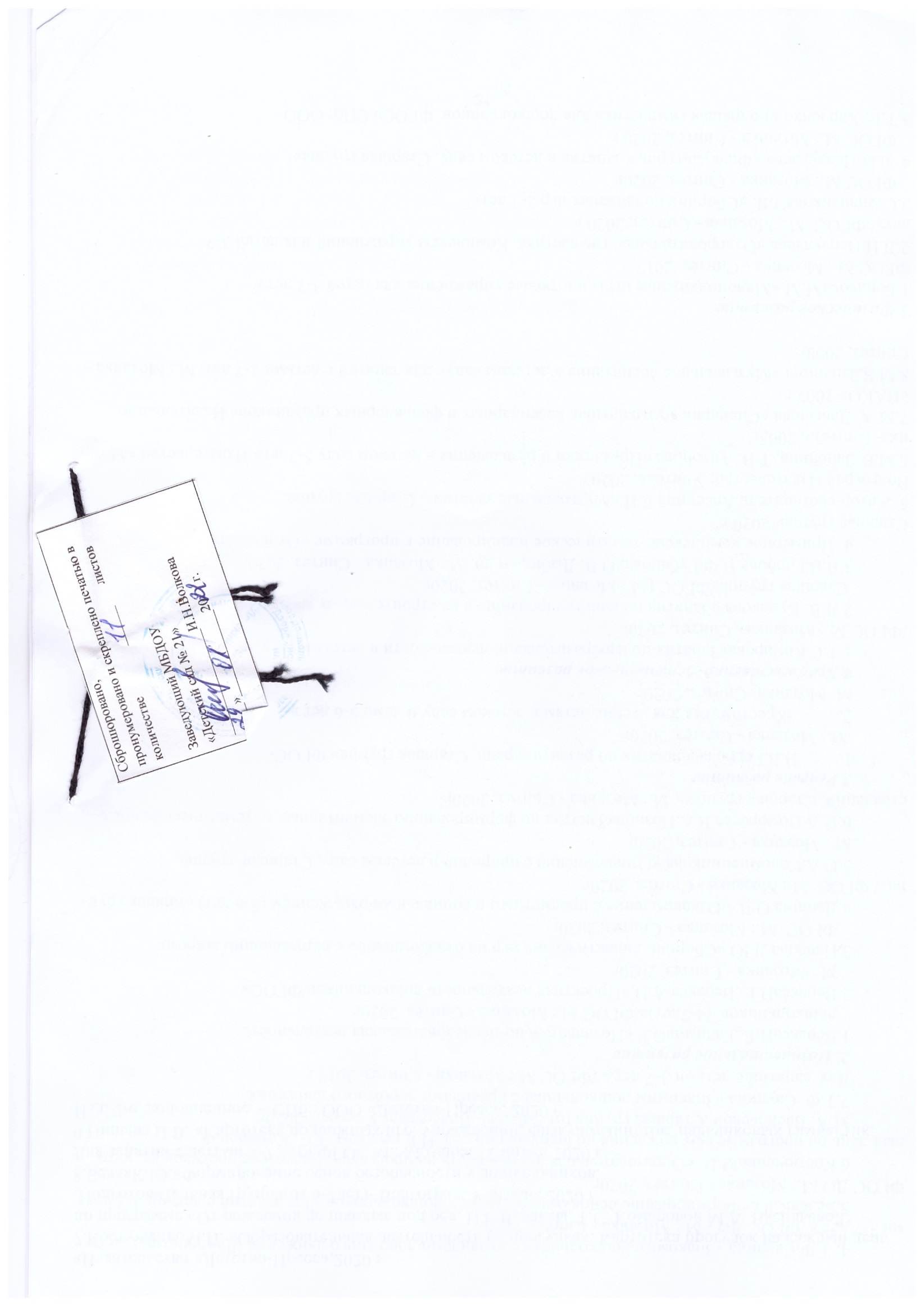 Наименованиеимеется в наличииперспективаАвтомобили (крупного размера)Автомобили (разной тематики, мелкого размера)Альбомы по живописи и графикеБалансиры разного типаБинокль/подзорная трубаБирюлькиБольшой детский атласБольшой настольный конструктор деревянный с неокрашенными и цветными элементамиВесы детскиеВетряная мельница (модель)Витрина/лестница для работ по лепкеГоловоломки-лабиринтыГрафические головоломки+ +  +- + + + + + + + - + + + + + + (лабиринты, схемы маршрутов персонажей и т.п.) в виде отдельных бланков, буклетов, настольно- печатных игр+ + Детский атлас (крупного формата)10Детский набор музыкальных инструментов01Дидактическая доска с панелями -комплект10Диски с видеофильмами с народными песнями и плясками10Домино логическое13Домино логическое  с   разной тематикой - комплект22Звери и птицы объемные и плоскостные (из разного материала, мелкого размера) - комплект20Звуковой молоток (ударный музыкальный инструмент)10Игра на составление логических цепочек произвольной длины10Игра-набор "Городки"01Игровой комплект для изучения основ электричества01Игрушки-головоломки   (сборноразборные из 4-5 элементов) - комплект10Игрушки-забавы с зависимостью эффекта от действия - комплект10Игры-головоломки объемные10Изделия народных промыслов -комплект20Календарь погоды настенный10Книги детских писателей -комплект11Коврик массажный10Коврик со схематичным изображением населенного пункта, включая улицы с дорожными знаками и разметкой, строения,10	Коляска-люлька для кукол10Комплект безопасных световых фильтров для изучения цветов спектра01Комплект видеофильмов для детей дошкольного возраста10Комплект из стержней разной длины на единой основе и шариков01Комплект компакт-дисков с русскими народными песнями для детей дошкольного возраста10Комплект компакт-дисков со звуками природы10Комплект конструкторов с соединением в различных плоскостях металлический10Комплект конструкторов с шиповым быстросъемным креплением деталей настольный01Комплект конструкторов шарнирных01Комплект костюмов по профессиям01Комплект строительных деталей напольный с плоскостными элементами10Комплект транспортных средств к напольному коврику «Дорожное движение»11Конструктор магнитный - комплект10Конструктор с соединением в различных плоскостях пластиковый настольный - комплект10Конструкция   из желобов, шариков и рычажного механизма для демонстрации понятий «один – много», «больше – меньше», действий сложение и вычитание в пределах 510Конструкция из желобов, шариков и рычажного механизма для демонстрации понятий один-много, больше-меньше, сложение-вычитание в пределах 1001Коробочка с 2 сообщающимися отделениями и 10 шариками для наглядной демонстрации состава числа01Куклы (крупного размера)10Куклы (среднего размера)41Куклы-младенцы разных рас и с гендерными признаками20Кукольная кроватьКукольный дом с мебелью (дерево) - комплект1100Лук со стрелами00Матрешка 5-ти кукольная10Механическая заводная игрушка разных тематик50Модуль-основа для игры - кухня10Модуль-основа для игры - магазин20Модуль-основа для игры -мастерская01Модуль-основа для игры -парикмахерская10Модуль-основа для игры -поликлиника10Мозаика разной степени сложности50Мозаика  с  плоскостнымиэлементами       различных  геометрических форм10Мольберт двухсторонний11Музыкальные диски для детей дошкольного  возраста80	Мягкая «кочка» с массажной поверхностью	4	2	Мягкая «кочка» с массажной поверхностью	4	2	Мягкая «кочка» с массажной поверхностью	4	2Мяч прыгающий30Мяч футбольный01Набор - железная дорога11Набор      "лото":      последовательные числа10Набор "Парковка"  (многоуровневая)10	Набор «Мастерская»	1	0	Набор «Мастерская»	1	0	Набор «Мастерская»	1	0Набор 5-ти детских музыкальных инструментов01Набор    Аэродром (трансформируемый)01Набор Бензозаправочная станция гараж (для мелких автомобилей)10Набор бусин для нанизывания и класификации по разным признакам10Набор военной техники (мелкого размера)10Набор деревянных игрушек-забав10Набор для завинчивания элементов разных форм, размеров и цветов11Набор для наглядной демонстрации числовой шкалы, математического действия умножение, понятия «равенство», действия рычажных весов, сравнения масс10Набор для составления узоров по схемам50Набор знаков дорожного движения10Набор игрушек для игры с песком50Набор из 5-ти русских шумовых инструментов (детский)01Набор из геометрических тел и карточек с изображениями их проекций в трех плоскостях01Набор из двух зеркал для опытов с симметрией, для исследования отражательного эффекта10Набор из мягкого пластика для плоскостного конструирования10Набор из рычажных весов с объемными чашами и комплектом гирь и разновесов для измерения и сравнения масс и объемов01Набор интерактивный коммуникативный игровой01Набор картинок для иерархической классификации10Набор       карточек       по       народному ремесленному делу10Набор карточек с гнездами для составления простых арифметических задач20Набор карточек с изображением знаков дорожного движения10Набор карточек с изображением предмета и названием10Набор карточек-цифр с замковыми креплениями01Набор кораблей и лодок (водный транспорт)10	Набор кубиков с буквами	1	0	Набор кубиков с буквами	1	0	Набор кубиков с буквами	1	0Набор кубиков с цифрами и числовыми фигурами10Набор кукольной одежды -комплект30Набор кукольных постельных принадлежностей30Набор кухонной посуды для игры с куклой20Набор материалов Монтессори55Набор мебели для кукол10Набор медицинских принадлежностей20Набор муляжей овощей и фруктов30Набор мягких модулей10Набор мячей (разного размера, резина)10Набор      объемных      вкладышей      по принципу матрешки20Набор объемных тел для группировки и сериации(цвет, форма, величина)10Набор пазлов - комплект10Набор пальчиковых кукол по сказкам - комплект31Набор парикмахера10Набор парных картинок на соотнесение (сравнение): найди отличия, ошибки (смысловые) комплект30Набор печаток21Набор полых геометрических тел для сравнения объемов и изучения зависимости объема от формы тела10Набор принадлежностей для наблюдения за насекомыми и мелкими объектами01Набор пробирок большого размера10Набор проволочных головоломок10Набор продуктов для магазина10Набор протяженных объемных элементов с волнистой рабочей поверхностью и тактильными деталями10Набор разноцветных кеглей с мячом10Набор разрезных овощей и фруктов с ножом и разделочной доской50Набор репродукций картин великих сражений10Набор репродукций картин о природе20Набор репродукций картин русских художников - иллюстраций к художественным произведениямНабор самолетов (мелкого размера)10Набор репродукций картин русских художников - иллюстраций к художественным произведениямНабор самолетов (мелкого размера)10Набор самолетов (среднего размера)Набор самолетов (среднего размера)12Набор солдатиков (мелкого размера)10Набор специальных карандашей к набору двухсторонних досок   для обучения письму50Набор столовой посуды для игры с куклой20Набор счетного материала в виде соединяющихся между собой цветных фигур03Набор  таблиц   и карточек  с предметными и условно-схематическими изображениями для классификации по 2-3признакам одновременно 10Набор фантастических персонажей10Набор фигурок - семья10Набор фигурок животных Африки с реалистичными изображением и пропорциями10Набор фигурок животных леса с реалистичными изображением и пропорциями10Набор фигурок людей - разных профессий01Набор фигурок людей разных рас01Набор фигурок людей с ограниченными возможностями01Набор чайной посуды20Набор: доска магнитная настольная с комплектом цифр, знаков, букв и геометрических фигур10Наборы брусков, цилиндров и пр. для сериации по величине (по 1-2 признакам - длине, ширине, высоте, 10Наборы для мальчиков и девочек (машины, город, строительство, набор строительных пластин, животные, железная дорога, семья и т.п.)20Наборы карточек с изображением количества предметов (от 1 до 10) и соответствующих цифр10Наборы моделей: деление на части 20Наглядные пособия по достопримечательностям города Дзержинска30Наглядные  пособия  по традиционной                       национальной одежде01Наглядные         пособия         символики России10Настенный планшет «Распорядок дня» с набором карточек01Настольно-печатные игры для подготовительной к школе группы -комплект+0Настольный конструктор деревянный цветной с мелкими элементами20Настольный футбол или хоккей10Неваляшки разных размеров -комплект01Обруч (малого диаметра)50Объемная игра-головоломка на комбинаторику из кубиков, объединенных по 3 или 4 в неразъемные конфигурации10Перчаточные куклы - комплект10Пирамида деревянная с квадратными или прямоугольными элементами10Планшет с передвижными цветными фишками для выполнения заданий с самопроверкой01Подъемный кран (крупного размера)110Постер (репродукция) произведений живописи и графики, также для знакомства с различными жанрами живописи - комплект331Приборы домашнего обихода -комплект110Развивающее панно, лэпбуки550Разрезные предметные картинки, разделенные на 2-4 части (по вертикали и горизонтали) -комплект110Разрезные сюжетные картинки (8-16 частей), разделенные прямыми и изогнутыми линиями комплект115Ракета (среднего размера)001Рамки и вкладыши тематические110Серии картинок (до 6-9) для установления последовательности событий (сказочные и реалистические истории, юмористические ситуации)110Серии картинок: времена года (пейзажи, жизнь животных, характерные виды работ и отдыха людей)110Скакалка детская110Скорая помощь (машина, среднего размера)220Стержни с насадками (для построения числового ряда)002Стол для экспериментирования с песком и водой110Сюжетные картинки с разной тематикой, крупного и мелкого формата - комплект110Танграм110Тележка-ящик (крупная)111Телескопический стаканчик с крышкой001Телефон игровой550Увеличительная шкатулка001Установка для наблюдения за насекомыми001Фигурки домашних животных с реалистичными изображением и пропорциями - комплект110Физическая карта мира (полушарий)110Часы игровые220Часы магнитные демонстрационные110Чашка Петри001Чековая касса игровая220Числовой  балансир (на  состав числа из двух меньших чисел)110ШахматыШашки110ШахматыШашки5                      00Ширма для кукольного театра, трансформируемая011Шнуровка различного уровня сложности - комплект330Элементы костюма для уголка ряжения - комплект111Интерактивная система для групповой работы(интерактивная доска, ноутбук)+